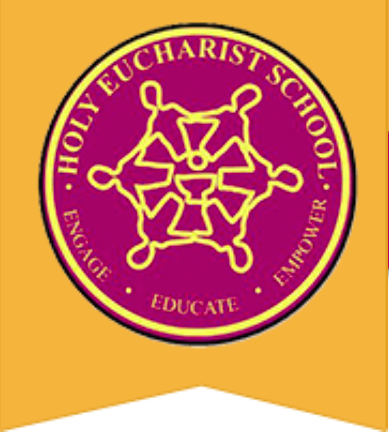 Trường tiểu học Holy Eucharist cam kết cung cấp một môi trường an toàn và nuôi dưỡng cho tất cả trẻ em và thanh thiếu niên qua:1. Phát huy tối thượng về sự an toàn và an sinh của trẻ em và thanh thiếu niên.Ở mọi thời điểm, sự an toàn và an sinh của tất cả trẻ em và thanh thiếu niên sẽ là trọng tâm chính của việc chăm sóc và mọi quyết định, đặc biệt chú ý đến sự an toàn của trẻ em thổ dân và trẻ em từ các nguồn gốc văn hóa khắc nhau và / hoặc ngôn ngữ khác nhau, cùng với sự an toàn của trẻ em khuyết tật. Để tạo ra và duy trì một môi trường nuôi dưỡng và an toàn, trường học của chúng ta sẽ tích cực và liên tục phát triển và xem xét tất cả các chính sách, quy trình và thực hành, thông qua cách suy nghĩ mới nổi với bằng chứng cụ thể. 2. Ủy quyền cho gia đình, trẻ em, thanh thiếu niên và nhân viên để có tiếng nói và nêu lên mối quan tâmTrường Tiểu học Holy Eucharist, cùng cộng tác với các gia đình, để đảm bảo trẻ em và thanh thiếu niên, đã tham gia và những thành viên tham gia tích cực vào quá trình ra quyết định, nhất là những ai bị ảnh hưởng đến sự an toàn của họ.Điều này có nghĩa rằng những nhận xét của nhân viên, trẻ em, thanh thiếu niên và gia đình được coi trọng và những quan tâm của họ được giải quyết một cách công bằng và kịp thời. Trẻ em và thanh thiếu niên cũng được cung cấp với những kỹ năng cần thiết và kiến thức để hiểu và duy trì sự an toàn và an sinh cá nhân của mình. 3. Thực hành nghiêm ngặt trong việc phân tích rủi ro và cách thức thuê người. Trường Tiểu học Holy Eucharist có hệ thống và cách thức liên tục xác định và phân tích những rủi ro đối với an toàn của trẻ em và sẽ loại bỏ (nếu được) hoặc giảm bớt tất cả các nguồn gốc có khả năng gây hại. Cách quản lý rủi ro hiệu quả sẽ được in vào trong sinh hoạt ở trường học thông qua những chính sách, thủ tục và thực hành hiệu quả, minh bạch và hiểu rõ.Trường học của chúng ta sẽ nỗ lực để tuyển dụng nhân viên có tài năng cao và chuyên nghiệp được hình thành để duy trì sự an toàn của tất cả học sinh. Để duy trì tuyển dụng nhân viên giỏi bằng cách khắt khe tuyển người qua những qúa trình xem xét nhân viên và thi hành. Trường Tiểu học Holy Eucharist cùng với CECV sẽ cùng nhau tuân theo luật pháp hiện hành và sẽ đáp ứng với những trách nhiệm lập pháp để bảo vệ cho sự an toàn và an sinh của trẻ em và thanh thiếu niên hiện đang được chăm sóc do chúng tôi, bao gồm với Tiêu chuẩn an toàn cho trẻ em Victoria (Chính phủ Victoria năm 2016), luật báo cáo bắt buộc, luật kèm , luật thiếu sự công khai và thất chức trong việc bảo vệ cần có. Những nhân viên tham gia:Michael Bonnici, Jeff Parker, Robynne Tongue, Joanne Stead, Angela Burke, Bruno Pellaschiar, Sue Smart, Anne Ablinger, Hania Borowik   Ngày bản thảo: 13 tháng Tư 2016Ngày phê chuẩn bởi ban lãnh đạo: 20 tháng Tư 2016Ngày xem duyệt:Tài liệu tham khảoCongregation for Catholic education 1997, The Catholic School on the Threshold of the Third Millennium, Vatican, Vatican City, accessed 24 February 2016 www.vatican.va/roman_curia/congregations/ccatheduc/documents/rc_con_ccatheduc_doc_27041998_school2000_en.html. Victorian Government, Education and Reform Act 2006, Special Gazette No. 2, Thursday 7 January 2016, accessed 24 February 2016 www.gazette.vic.gov.au/gazette/Gazettes2016/GG2016S002.pdf.     CECV Commitment Statement to Child Safety 2016 